                 КАРАР                                                           ПОСТАНОВЛЕНИЕ            13 июнь 2018 й.                  №  29/1                          13 июня 2018 г.О внесении изменений в муниципальную программу «Формированиесовременной городской среды в сельском поселении Первомайскийсельсовет муниципального района Стерлитамакский районРеспублики Башкортостан на 2018-2022 годы»                 В целях содействия по решению вопросов местного значения, вовлечения населения в процессы местного самоуправления, создания благоприятных условий проживания граждан, улучшения территорий общего пользования, повышения качества реформирования жилищно-коммунального хозяйства, проведения ремонта дворовых территорий многоквартирных домов в сельском поселении Первомайский сельсовет муниципального района Стерлитамакский район Республики Башкортостан, руководствуясь Федеральным законом от 06 октября 2003 года № 131-ФЗ «Об общих принципах организации местного самоуправления в Российской Федерации», Постановлением Правительства Республики Башкортостан от 15 марта 2017 года № 88 «О реализации постановления Правительства Российской Федерации от 10 февраля 2017 года «Об утверждении Правил предоставления и распределения субсидий из федерального бюджета бюджетам субъектов Российской Федерации на поддержку государственных программ субъектов Российской Федерации», приказом Госстроя РБ от 19 января 2018 года № 8 "Об утверждении индексов изменения сметной стоимости строительно-монтажных работ объектов бюджетного финансирования к уровню цен сметно-нормативной базы 2001 года в действующей редакции", и на основании Протокола заседания общественной комиссии сельского поселения Первомайский сельсовет муниципального района Стерлитамакский район в рамках реализации проекта муниципальной программы «Формирование современной городской среды в сельском поселении Первомайский сельсовет муниципального района Стерлитамакский район Республики Башкортостан на 2018-2022 годы» от 11 июня 2018 года ПОСТАНОВЛЯЮ:Внести следующие изменения в муниципальную программу «Формирование современной городской среды городского в сельском поселении Первомайский сельсовет муниципального района Стерлитамакский район Республики Башкортостан на 2018-2022 годы»: 1.1. Позицию паспорта «Объемы и источники финансирования Программы»            изложить в следующей редакции:2. Часть 1 параграфа 4 «Объем средств, необходимых на реализацию Программы» изложить в следующей редакции:«Объем финансовых ресурсов Программы на 2018-2022 годы в целом составляет 1489907,0 рублей. Финансирование осуществляется за счет средств федерального бюджета 1003125,0 рубль, бюджета Республики Башкортостан 197468,0 рублей и определяется соглашением между Администрацией сельского поселения Первомайский сельсовет муниципального района Стерлитамакский район Республики Башкортостан и Администрацией муниципального района Стерлитамакский район Республики Башкортостан.Информация об объемах финансовых ресурсов, необходимых для реализации Программы, с разбивкой по источникам финансовых ресурсов содержится в приложении № 2 к настоящей Программе.3. Управляющему делами обеспечить размещение настоящегопостановления на официальном сайте администрации в информационно -телекоммуникационной сети «Интернет».4. Контроль за исполнением настоящего постановления оставляю засобой.Глава сельского поселенияПервомайский сельсоветмуниципального районаСтерлитамакский районРеспублики Башкортостан                                                                М.Г.МакаренкоБашkортостан РеспубликаһыСтəрлетамаk районы муниципаль районының Первомай ауыл советы ауыл биләмәһе Советы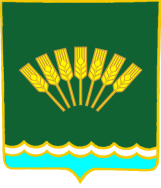 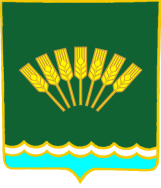 Совет сельского поселенияПервомайский сельсоветмуниципального районаСтерлитамакский район Республики БашкортостанОбъемы и источники финансированияПрограммы  Общий объем финансирования мероприятий  Программы на 2018 год: 1489907,0 рублей втом числе:- федеральный бюджет – 1003125,0 рублей;- бюджет РБ – 197468,0 рублей;- местный бюджет – 214819,0 рублей;- внебюджетные источники – 74495,0рублей.